В связи с объявлением Года семьи в Российской Федерации:Утвердить организационный комитет по проведению мероприятий, посвященных Году семьи в Российской Федерации (Приложение №1).Утвердить План мероприятий, посвященных Году семьи в Российской Федерации, проводимых на территории муниципального образования «Ленский район» (Приложение №2).Главному специалисту управления делами (Иванская Е.С.) разместить настоящее распоряжение на официальном сайте муниципального образования «Ленский район».Контроль исполнения настоящего распоряжения возложить на заместителя главы по социальным вопросам Петрова П.Л.Состав организационного комитета по проведению мероприятий, посвященных Году семьи в Российской ФедерацииЗаместитель главы по социальным вопросам                                                                        П.Л. ПетровМуниципальное образование«ЛЕНСКИЙ РАЙОН»Республики Саха (Якутия)Муниципальное образование«ЛЕНСКИЙ РАЙОН»Республики Саха (Якутия)Муниципальное образование«ЛЕНСКИЙ РАЙОН»Республики Саха (Якутия)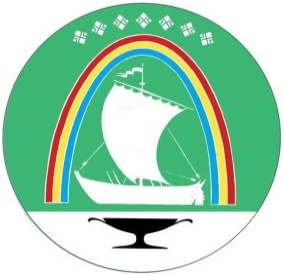 Саха Өрөспүүбүлүкэтин«ЛЕНСКЭЙ ОРОЙУОН» муниципальнайтэриллиитэ     РАСПОРЯЖЕНИЕ     РАСПОРЯЖЕНИЕ     РАСПОРЯЖЕНИЕ                          Дьаhал                          Дьаhал                          Дьаhал                г.Ленск                г.Ленск                г.Ленск                             Ленскэй к                             Ленскэй к                             Ленскэй кот «15» __февраля__ 2024 года                              № __01-04-220/4____                 от «15» __февраля__ 2024 года                              № __01-04-220/4____                 от «15» __февраля__ 2024 года                              № __01-04-220/4____                 от «15» __февраля__ 2024 года                              № __01-04-220/4____                 от «15» __февраля__ 2024 года                              № __01-04-220/4____                 от «15» __февраля__ 2024 года                              № __01-04-220/4____                 О формировании организационного комитета и утверждении Плана мероприятий, посвященных Году семьи в Российской Федерации, проводимых на территории муниципального образования «Ленский район»О формировании организационного комитета и утверждении Плана мероприятий, посвященных Году семьи в Российской Федерации, проводимых на территории муниципального образования «Ленский район»О формировании организационного комитета и утверждении Плана мероприятий, посвященных Году семьи в Российской Федерации, проводимых на территории муниципального образования «Ленский район»О формировании организационного комитета и утверждении Плана мероприятий, посвященных Году семьи в Российской Федерации, проводимых на территории муниципального образования «Ленский район»О формировании организационного комитета и утверждении Плана мероприятий, посвященных Году семьи в Российской Федерации, проводимых на территории муниципального образования «Ленский район»О формировании организационного комитета и утверждении Плана мероприятий, посвященных Году семьи в Российской Федерации, проводимых на территории муниципального образования «Ленский район»Глава                                    А.В. ЧерепановПриложение №1к распоряжению главы от «___» ____________2024 г.№______________________Петров П.Л.- заместитель главы по социальным вопросам, председатель комиссии;Федорова Е.К.- начальник управления социального развития МО «Ленский район»; председатель женского совета МО «Ленский район»; заместитель председателя комиссии.Великодная Т.И. - главный специалист по семейной политике МКУ «Комитет по молодежной и семейной политике», и.о. председателя МКУ «Комитет по молодежной и семейной политике», секретарь.Мозгова Н.А.- председатель Районного Совета депутатов МО «Ленский район»;Мальцева А.А.- начальник МКУ «Районное управление культуры»;Сидоров И.А.- директор МКУ «Комитет по физической культуре и спорту»;Корнилова И.Н.- начальник МКУ «Районное управление образования» МО «Ленский район»;Малярова А.А.- и.о. руководителя ГКУ РС(Я) «Ленское управление социальной защиты населения и труда при Министерстве труда и социального развития РС(Я)»;Крапивина Е.В.-руководитель ГКУ РС(Я) «Центр занятости населения Республики Саха (Якутия)».